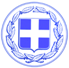                       Κως, 15 Δεκεμβρίου 2017ΔΕΛΤΙΟ ΤΥΠΟΥΘΕΜΑ : “Το πιο όμορφο μήνυμα μέσα από τον Περίπατο Αγάπης της Αντιμάχειας.”Με ξεχωριστή επιτυχία και μεγάλη συμμετοχή διεξήχθη ο πρώτος Περίπατος Αγάπης στην Αντιμάχεια για φιλανθρωπικό σκοπό.Δεκάδες άνθρωποι κάθε ηλικίας περπάτησαν χέρι-χέρι με την Αγάπη, στέλνοντας το πιο όμορφο μήνυμα.Ένα μήνυμα ανθρωπιάς και πίστης.Η ανταπόκριση και η συμμετοχή στην πρώτη οργανωμένη εκδήλωση ΑΓΑΠΗΣ που πραγματοποιήθηκε στην περιοχή μας με μεγάλη επιτυχία, μας γεμίζει με χαρά, αισιοδοξία και κουράγιο για να συνεχίσουμε και να πετύχουμε όλοι μαζί σπουδαία πράγματα. Τέτοιες δράσεις μας δίνουν την ευκαιρία να δείξουμε έμπρακτα την έννοια και την αγάπη μας για ό,τι μας περιτριγυρίζει και περισσότερο για τον άνθρωπο.
Το χρηματικό ποσό που συγκεντρώσαμε είναι 428,75€ και θα δοθεί ως μικρή οικονομική ενίσχυση σε συμπατριώτες μας με σοβαρά προβλήματα υγείας.Η Πρόεδρος της Δημοτικής Κοινότητας Αντιμάχειας κ. Σκουφεζή αισθάνεται την ανάγκη να ευχαριστήσει όλους όσους συμμετείχαν, τα παιδιά του Παιδικού Σταθμού Αντιμάχειας, τα παιδιά του Γυμνασίου Αντιμάχειας, τους δασκάλους και τους διευθυντές των σχολείων καθώς και τους γονείς τους, τους κ.κ. Δικαία & Αντώνη Σαράγια για την προσφορά τους σε νερά, τον κ. Σταύρο Αρβανιτάκη για την προσφορά γλυκών εδεσμάτων, το Α.Τ. Ηρακλειδών για τη συνεργασία, τον Ιατρό και Δημοτικό Σύμβουλο Δήμου Κω κ. Σταμάτη Λοϊζο για την ιατρική κάλυψη που μας παρείχε και τέλος τον ΔΟΠΑΒΣ και τη Δημοτική Αστυνομία του Δήμου μας.Ανανεώνουμε το ραντεβού μας για τον επόμενο Περίπατο Αγάπης.Γραφείο Τύπου Δήμου Κω